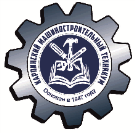 Министерство образования и молодежной политики Свердловской областигосударственное автономное профессиональное образовательное учреждение Свердловской области «Карпинский машиностроительный техникум»(ГАПОУ СО «КМТ»)РАССМОТРЕНО                                                                               УТВЕРЖДЕНОПорядокучастия обучающихся ГАПОУ СО «Карпинский машиностроительный техникум»в формировании содержания своего профессионального образованияг. Карпинск2019 1.Общие положения1.	Настоящий Порядок участия обучающихся ГАПОУ СО «Карпинский машиностроительный техникум» (далее техникум) в формировании содержания своего профессионального образования определяет содержание и формы участия обучающихся, осваивающих основные образовательные программы среднего профессионального образования (программы подготовки квалифицированных рабочих и служащих, и подготовки специалистов среднего звена) (далее ОП СПО) в формировании своего профессионального образования.2.	Порядок разработан на основании с Федеральным Законом от 29 декабря 2012 года № 273-ФЗ «Об образовании в Российской Федерации; Законом Свердловской области от 15 июля 2013 года №78-ОЗ «Об образовании в Свердловской области», Приказом Минобрнауки РФ от 06 июня 2013 года №443 "Об утверждении порядка и случаев перехода лиц, обучающихся по образовательным программам среднего профессионального и высшего образования, с платного обучения на бесплатное", Приказом Минобрнауки РФ от 14 июня 2013 года №464 "Об утверждении порядка организации и осуществления образовательной деятельности по образовательным программам среднего профессионального образования" с изменениями  от 14 июля 2014 года № 1580 «О внесении изменений в порядок организации и осуществления образовательной деятельности по образовательным программам среднего профессионального образования»2. Задачи участия обучающихся и (или) родителей (законных представителей несовершеннолетних) в формировании содержания профессиональногообразования3.	Реализация	данного права у обучающихся техникума способствует формированию необходимых для жизни навыков и общих компетенций:- способности самостоятельно принимать решения и нести за них ответственность;- стремления к самосовершенствованию, к творческой самореализации;- ориентации на социальное и профессиональное самоопределение и самореализацию;- чувство собственного достоинства.3. Формы и порядок участия обучающихся и (или) родителей (законных представителей несовершеннолетних) в формировании содержания своегопрофессионального образования4.	Обучающиеся имеют право:1) участвовать	в распределении вариативной части образовательной программы среднего профессионального образования, при этом:- техникум предоставляет возможность обучающимся участвовать в распределении вариативной части на этапе разработки образовательной программы среднего профессионального образования через анкетирование обучающихся, через работу студенческого совета техникума;- обучающиеся могут вносить предложения о внесении корректив в образовательную программу среднего профессионального образования на этапе рассмотрения и согласования представителями работодателей и педагогическим советом техникума.2) участвовать	в формировании индивидуальной образовательной программы в соответствии с Порядком обучения по индивидуальному учебному плану в пределах осваиваемой основной профессиональной образовательной программы в ГАПОУ СО «Карпинский машиностроительный техникум».3) изучать	дисциплины, междисциплинарные курсы (далее МДК), профессиональные модули (далее ПМ), преподаваемые в техникуме и в иных образовательных организациях, не предусмотренные учебным планом образовательной программы среднего профессионального образования, которые осваивают обучающиеся.3) предлагать	тематику курсовых и дипломных проектов.4) предлагать	формы проведения аудиторных и внеаудиторных занятий с учетом своих возможностей и способностей.5) предлагать	формы самостоятельной работы.6) при	изучении дисциплины, МДК, ПМ использовать любой доступный материал, в том числе, выходящий за пределы программ и учебных пособий.7) оценивать содержание, качество и организацию образовательного процесса через сайт техникума, участие в анкетировании, встречах с администрацией техникума.4. Обязанности администрации техникума по реализации прав обучающихся и (или) родителей (законных представителей несовершеннолетних) в формировании содержания своего профессионального образования5. Для участия обучающихся в формировании содержания своего профессионального образования администрация техникума:1) доводит до сведения обучающихся и их родителей (законных представителей) информацию о праве участвовать в формировании содержания своего профессионального образования во время поступления и проводит разъяснительные работы в период обучения;2) стимулирует активность обучающихся в этом направлении через формирование положительного отношения среди участников образовательного процесса к реализации данного права;3) проводит индивидуальную работу со обучающимися, которые намерены участвовать в формировании содержания своего профессионального образования; в том числе, по возможности и целесообразности предложенных обучающихся и (или) законными представителями несовершеннолетних изменений, дополнений в содержание профессионального образования;4) осуществляет постоянный контроль за ходом внесения в содержание профессионального образования принятых предложений и их практической реализации.5. Обязанности обучающихся и (или) родителей (законных представителей несовершеннолетних), реализующих право участвовать в формировании содержания своего профессионального образования и случаи ограничения права6. Студенты обязаны:- выполнять требования Федерального государственного образовательного стандарта среднего профессионального образования по профессии/специальности;- при утверждении предложений	по формированию содержания своего профессионального образования своевременно и в полном объеме выполнять утвержденный учебный план.7. Ограничение права участия обучающихся техникума в формировании содержания своего профессионального образования возможно в случаях (ст.34 п.4 ФЗ «Об образовании в Российской Федерации), когда- осуществление данного права препятствуют реализации федеральных государственных образовательных стандартов среднего профессионального образования;- обучающиеся осваивают образовательные программы среднего профессионального образования в рамках договора о целевом обучении.на заседании педагогического советаот «28» января 2019 г.протокол № 37            приказом директора             от 28.01.2019 г. № 26